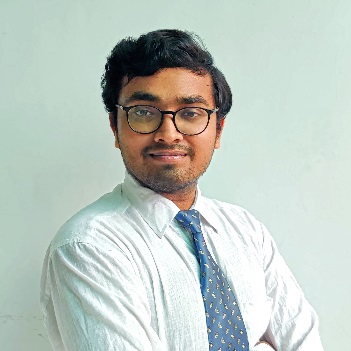 Chirag Aggarwal, Assistant Vice President- Strategy, OnTime JobMr. Chirag Aggarwal is the visionary behind OnTime Job. Ontime Job is the fastest growing recruiters and job seekers choice for finding the best candidate and most desirable job. The app provides a platform to find full-time, part-time and freelance work in the most efficient and effective way. Mr. Chirag Aggarwal, Assistant Vice President at OnTime job is taking a lead role in formulating and implementing strategic plans to guide the direction of the business. Mr. Aggarwal believes in building the next evolution and organising the unorganised hiring industry. With Chirag’s hard work and vision, OnTime Job will help millions in the future.Before joining OnTime Job as Assistant Vice President, Mr. Chirag Aggarwal has worked with a leading NBFC and then started his own technology company and ran it for 18 months. Mr. Chirag Aggarwal has done bachelors and masters from IIT Bombay, one of the most renowned educational institutes of India. Mr. Aggarwal belongs to a middle-class Marwari family from Aburoad in Rajasthan. His keen interests are in trekking, sketching, and watching movies. 